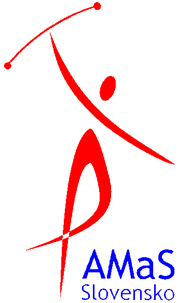 Asociácia mažoretkového športu  Slovensko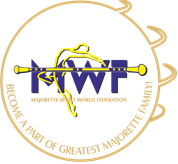 Mesto Hlohovec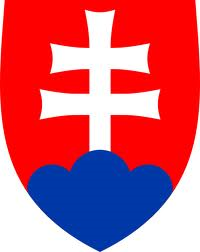  Mažoretky Sašetky Hlohovec17. ROČNÍKMAJSTROVSTVÁ SLOVENSKA V MAŽORETKOVOM ŠPORTE   30.apríl. – 1. máj  2022Malé formácie baton, pom-pom´s, mix, flag,mace, akrobatický batonVeľké formácie baton, pom-pom´s, mix,flag Veľké formácie - Klasické mažoretkyVeľké formácie - Klasický pompomDefilé baton a pom- pom´s AKREDITÁCIA – PRIEBEH 30.4.2022DEFILÉ BATON, DEFILÉ POMPOM, KLASICKÝ BATON, VEĽKÉ FORMÁCIE MIX,  VEĽKÉ FORMÁCIE BATON, VEĽKÉ FORMÁCIE KLASICKÝ POMPOMS, VEĽKÉ FORMÁCIE FLAG,    VEĽKÉ FORMÁCIE POMPOMS ( Kadet, junior, senior)Zmena programu vyhradená.Vzhľadom na počet prihlásených súťažných choreografii môže dôjsť k časovému posunu alebo zmene. Preto Vás prosíme o pochopenie, trpezlivosť a vzájomnú ústretovosť.Stravovanie je v priestoroch športovej haly zakázané. Taktiež nosenie otvorených nápojov do športovej haly. V určenej zóne bude dostatočný priestor na stravovanie.Do haly nebudú vpustení ľudia, ktorí budú pod vplyvom alkoholu.Trénerky a mažoretky sú povinné rešpektovať využívanie plôch určených na rozcvičovanie, príchody a odchody, zóny pre mažoretky pripravujúce sa na štart.  Rodičia mažoretiek na plochu nemajú povolený vstup.S porotou komunikujú len tréneri v na to vymedzenom čase. Rodičia mažoretiek s porotcami nekomunikujú.V prípade nejasností, otázok počas podujatia pokojne oslovte označených organizátorov , či SBS službu.Veríme, že sa vám v Hlohovci bude páčiť a choreografie sa vydaria podľa vašich očakávaní.6.00- 7.30Prezentácia a registrácia súťažiacich – ŠPORTOVÁ  HALA  Hlohovec7.30 – 8.00 hBrífing porotcov  - športová hala  / VIP miestnosť / 8.00 - 8.30 hBrífing vedúcich  - športová hala  / VIP miestnosť 8.30-9.00Uvítanie účastníkov Majstrovstiev Slovenska v mažoretkovom športe 2022   9.00 – 9.25DETI MALÉ FORMÁCIE BATON, POMPOM, MIXSólo baton  Sólo pom-pom Duo-trio baton  Duo-trio pom-pom Mini baton Mini pom-pom 9.25 – 10.10MINI MIX  Kadet   Junior   Senior 10.15-10.35 hVF DETI Baton  VF DETI Pompom  VF DETI MIX  PRESTÁVKA 11, 00 – 14.00 OBED Z dôvodu kapacity  jedálenských zariadení prosím vedúce súborov , aby využili na vydávanie obedov časové rozpätie, ktoré im bude poskytnuté pri registrácii .  Bližšie info pri akreditácii11.00.  Vyhodnotenie kategória deti a mini mix kadet, junior, senior12.00 – 12.50 hKADETKY  MALÉ FORMÁCIE BATONSólo Duo trio Mini baton 12.55 – 13.30 h  KADETKY  MALÉ FORMÁCIE  POM-POMS Sólo  Duo-trio  Mini pom-pom 13.40 – 15.00JUNIORKY  MALÉ FORMÁCIE BATON Sólo  Duo-trio  Mini 15.00 -16.00JUNIORKY  MALÉ FORMÁCIE POM-POMSSólo Duo-trio, Mini pom-pom  16.00 – 17.00VYHODNOTENIE KATEGÓRIE  :   KADET , JUNIOR17.00-18.15SENIORKY  MALÉ FORMÁCIE BATON  Sólo  Sólo 2 baton Duo trio Mini baton 18.20   - 19.10SENIORKY MALÉ FORMÁCIE POMPOM Sólo Duo-trio Mini pom-pom 19.10 – 19.30SÓLO AKROBATICKÝ BATON sólo junior  sólo senior 19.30 – 20.00MINI FLAG Junior   Senior 20.00 – 20.15 MACE Junior sólo Senior sólo Senior duo 20.20 – 21.00VYHODNOTENIE KATEGÓRIE :  SENIOR + AKROBATICKÝ BATON, MINI FLAG, MINI MACE6.00-7.30 hPrezentácia súťažiacich   7.30-8.00 hBrífing porotcov  /Športová Hala 8.00 -   8.30 hBrífing vedúcich  /Športová Hala 9.00  - 9.20 hDEFILÉ – BATON      KADET  SENIOR  9.20 – 9.45 hDEFILÉ – POM-POM    JUNIOR    SENIOR          9.50 -10.00 h          DEFILÉ – KLASICKÝ BATON   SENIOR                   Do 11.00                               Prestávka 11.00 -  11.55      PÓDIOVÉ CHOREOGRAFIE  MIX  KADET  JUNIOR  SENIOR      12. 00 – 12.35PÓDIOVÉ CHOREOGRAFIE BATON  KADET  JUNIOR  SENIOR 12.40– 12.50PÓDIOVÉ CHOREOGRAFIE  Klasický pompom  KADET  SENIOR13.00- 13.15   PÓDIOVÉ CHOREOGRAFIE FLAG  SENIOR 	13.20 – 14.20PÓDIOVÉ CHOREOGRAFIE POM-POM KADET  JUNIOR  SENIOR 15.00 – 16.30 Poďakovanie vedúcim, organizátoromVyhodnotenie súťaže skupínZáver MSR